2017年江苏公务员考试行测模拟卷（附参考答案解析）第一部分  常识判断（共20题，参考时限10分钟）根据题目要求，在四个选项中选出一个最恰当的答案。1．2016年是中国共产党建党95周年。下列关于中国共产党历史上的重要会议说法错误的是（  ）A．中共二大：制定了党的最高纲领和最低纲领B．中共四大：批评了陈独秀的右倾错误C．瓦窑堡会议：决定建立最广泛的抗日民族统一战线D．中共十三大：明确提出了党在社会主义初级阶段的基本路线2．下列说法不正确的是（  ）A．党的十二届三中全会正式提出“社会主义经济是公有制基础上的有计划的商品经济”B．1992年初，邓小平南巡时明确指出，计划和市场都是经济手段，计划多一点还是市场多一点，不是社会主义与资本主义的本质区别C．中共十四大，确立了我国社会主义市场经济体制的基本框架D．21世纪初，我国社会主义市场经济体系基本建立3．下面是几个在党的历史上具有标志性意义的地点的描述：①1927年井冈山——中国第一个革命根据地②1931年11月瑞金——中国历史上第一个全国性工农民主政权临时中央政府诞生地③1927年8月延安——召开八七会议，中国革命从此开始由大革命失败到土地革命战争兴起的历史性转变④1948年5月西柏坡——解放全中国的最后一个农村指挥所以上描述说法正确的是（  ）A．①②④            B．②③④            C．①②③            D．①③④4．下列关于19世纪末到20世纪头20年，先进中国人寻求救国救民道路的分析和评价，不正确的是（  ）A．相继经历了由“走英日道路”到“走美法道路”再到“以俄为师”的过程B．先后实践或主张了君主立宪制、民主共和制和社会主义思想等政治方案C．先进的中国人已经探索出以农村包围城市，夺取全国革命胜利的正确道路D．反映出先进的中国人在寻求救国救民道路时与时俱进、敢为人先的探索精神5．1949年中华人民共和国成立，独立、自主的新中国诞生，为戏剧艺术获得大发展提供了极好的条件。下列全部是新中国成立后所创作的话剧的一组是（  ）A．《共和万岁》《蔡文姬》《关汉卿》B．《武则天》《茶馆》《红旗谱》C．《龙须沟》《雷雨》《年青的一代》D．《马兰花》《霓虹灯下的哨兵》《屈原》6．下列关于我国古代文化常识说法错误的是（  ）A．“六礼”是古代完成婚姻关系的一套约定俗成的礼仪，包括纳采、问名、纳吉、纳征、请期、亲迎六个步骤B．“四诊”是中医诊断疾病的方法，分为望、闻、问、切四个步骤。望，指观气色；闻，指听声息和嗅气味；问，指询问症状；切，指摸脉象C．“十恶”是指直接危及君主专制统治秩序以及严重破坏封建伦常关系的重大犯罪行为，其中“谋叛”指阴谋以各种手段推翻现存的君主制度D．“八议”是指我国封建刑律规定的对八种人犯罪必须交由皇帝裁决或依法减轻处罚的特权制度，其中“议宾”是指被尊为国宾的前朝国君后裔7．孟子说“君子有三乐”，下列不在其“三乐”之列的是（  ）A．父母俱存，兄弟无故                      B．仰不愧于天，俯不怍于人C．乡里无不称其善也                        D．得天下之英才而教育之8．下列法律谚语与其蕴含的法学理念对应正确的是（  ）A．紧急时无法律：危急时刻不存在法律B．造法容易但是执行难：纸上的法律非法律C．法律不理会琐细之事：权利和义务是统一的D．法无明文规定不处罚：没有法律就没有刑罚9．根据《行政处罚法》的规定，某市人民代表大会及其常务委员会可以通过立法的形式设定的行政处罚种类有（  ）A．责令停产停业及行政拘留                  B．吊销企业营业执照及行政拘留C．吊销许可证及责令停产停业                D．吊销企业营业执照及责令停产停业10．下列表述符合我国法律规定的是（  ）A．不违反法律或者社会公共利益的民事行为即属于民事法律行为B．无民事行为能力人实施的民事行为为可撤销民事行为C．当事人可以请求人民法院予以变更其对行为内容有误解的民事行为D．不满18周岁的自然人也可能会被视为完全民事行为能力人11．下列标志解释不正确的是（  ）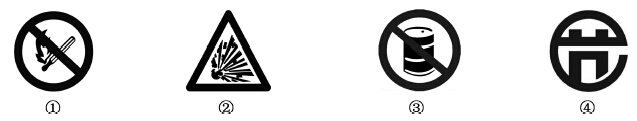 A．①项为禁止吸烟                          B．②项为当心爆炸C．③项为禁止放易燃物                      D．④项为中国节水认证12．我国灾害性天气种类繁多，地区的差异性较大。下列属于降水异常造成的农业气象灾害的是（  ）A．寒潮             B．冷雨害              C．冰雹              D．台风13．板块与板块碰撞、挤压、拉伸可能产生新的地形和地貌，那么大洋板块与大陆板块碰撞，可能形成的地形地貌是（  ）A．海岭和裂谷                              B．岛弧和裂谷C．岛弧和海沟                              D．海岭和海沟14．下列诗句按其所描写节气的先后顺序，排序正确的是（  ）①唯将两鬓雪，明日对秋风                    ②今日日南至，吾门方寂然③田家几日闲，耕种从此起                    ④柳色早黄浅，水文新绿微A．④②③①            B．①④③②            C．②④③①            D．④③①②15．下列关于生物和环境关系的叙述正确的是（  ）A．“竹外桃花三两枝，春江水暖鸭先知”这句诗描写影响鸭子生活的非生物因素是温度B．红树林因其根系发达、能够扎根于海滩，进而可以防止海浪对海岸的侵蚀，其根系发达属于生物对环境的影响C．“水葫芦”被引进昆明滇池后，繁衍速度极快，甚至威胁到了其他生物的生存，说明生物不仅能适应环境，又能对环境产生一定的影响D．根据达尔文的进化论，动物的保护色是环境变化的结果16．以下关于我国各地形区的气候特征及地貌特征的描述，不正确的是（  ）A．青藏高原——高山高原气候——远看是山，近看是川B．云贵高原——亚热带季风气候，部分地区为热带季风气候——地形崎岖，溶洞广布C．内蒙古高原——气候十分干燥——地面坦荡，一望无垠D．华北平原——温带季风气候——山环水绕，沃野千里17．海洋资源指的是与海水水体及海底、海面本身有着直接关系的物质和能量。下列对海洋资源叙述正确的一项是（  ）A．大陆架浅海海底有丰富的锰结核B．世界主要渔业国都分布在温带地区C．海洋污染物主要来自于深海矿产资源的开发D．全球气候变暖不会使海洋生态环境遭到破坏18．有关生活用品利用的物理知识，下列说法不正确的是（  ）A．手机利用了电磁波的传播                  B．水银体温计利用了液体的热胀冷缩C．电炉子利用了电流的磁效应                D．高压锅利用了沸点与气压的关系19．关于我国古代天文学，下列表述错误的是（  ）A．土星在我国古代被称为太白B．郭守敬是我国元朝的天文学家C．在春秋战国时期，人们根据地上的区域来划分天上的星宿D．古代人常把天象的变化和人事的吉凶联系到一起20．中医有酸、苦、甘、辛、咸“五味”之说，而五味适量，对人体的肾、脾、肝、心、肺五脏有补益作用，下列对应正确的是（  ）A．肾欲酸、脾欲苦、肝欲甘、心欲辛、肺欲咸B．肝欲酸、心欲苦、脾欲甘、肺欲辛、肾欲咸C．肺欲酸、肾欲苦、心欲甘、脾欲辛、肝欲咸D．脾欲酸、肝欲苦、肺欲甘、肾欲辛、心欲咸第二部分  言语理解与表达（共35题，参考时限25分钟）本部分包括表达与理解两方面的内容。请根据题目要求，在四个选项中选出一个最恰当的答案。21．在西方古典哲学家那里，尊严跟阶层和等级有关，它表示一种只属于某类人的地位或________。只有地位最高的人才有尊严，比如亚里士多德那样的人，他们________到自己的杰出，以缓慢的步态和低沉的嗓音来表现自己的尊严。但到了西塞罗，对尊严的认识就走出了这一________。他说，尊严指的是全人类在宇宙中的地位。依次填入划横线部分最恰当的一项是（  ）A．境界  认识  轨迹           B．能力  明白  道路C．价值  意识  误区           D．官阶  了解  怪圈22．只有把科学确立为社会的基本价值，才能使科学精神________人们的精神血液中，________到社会的制度规范中，________在人们的日常生活中。依次填入划横线部分最恰当的一项是（  ）A．渗入  落实  呈现           B．融入  固化  体现C．流入  贯彻  表现           D．溶入  凝固  展现23．让山区孩子走出大山不是目的，让其具有改变大山、建设大山的志向与本领，才是山区摆脱贫困落后、填平城乡________的最终归宿。事实上，与富裕地区相比，贫困地区不仅办学条件差，而且在发展基础、生存环境等各方面都严重________。因此，“希望工程”不能只是捐资建校的代名词，而应当是开阔孩子视野、培育发展潜力、加大资源投入、强化基础设施的________扶贫。依次填入划横线部分最恰当的一项是（  ）A．鸿沟  滞后  制度性         B．差距  落后  系统性C．裂痕  停滞  整体性         D．沟壑  缺乏  程序性24．民主化、信息化、全球化浪潮叠加，思想观念的裂变塑造了一个时代生机蓬勃的心灵图景，也提示我们，多元时代更需要凝聚共识，当观点________，看法不尽相同时，共识是社会交流的基础。但多元并非意味着正确的价值不复存在，包容也不意味着可以________公理。正因如此我们对现在的认识可以各持己见，但对公平正义的追求却应________。依次填入划横线部分最恰当的一项是（  ）A．众说纷纭  轻视  不谋而合           B．莫衷一是  漠视  殊途同归C．无所适从  藐视  不约而同           D．五花八门  无视  异曲同工25．埃及阿斯旺古采石场保留着原始的风貌，________着历史的印记；意大利的天堂采石场，洞穴幽奥堪称奇迹；巴黎地下采石场改造成的公共墓穴，是让人________的另类采石遗迹；而摩尔多瓦共和国的米列什蒂米齐地下酒城，则让废弃的采石场________了新活力。依次填入划横线部分最恰当的一项是（  ）A．凝刻  匪夷所思  焕发              B．凝集  百思不解  诱发C．刻画  莫名其妙  发扬              D．刻镂  难以言说  激发26．世界遗产大会上，丽江、布达拉宫等世界遗产，都曾因________的商业开发而受到质疑。为吸引更多游客而大肆营建________的人造景观，打造毫无特色的酒吧街、商业街，破坏遗产的真实性与完整性，更无异于________。依次填入划横线部分最恰当的一项是（  ）A．过度  不伦不类  饮鸩止渴                  B．过度  哗众取宠  画饼充饥C．过分  哗众取宠  画饼充饥                  D．过分  不伦不类  饮鸩止渴27．这一代又一代炎黄子孙浮海远游的潮流，各有其________的背景、色彩和内涵，不可________，却都是时代沉浮的侧影，历史浩荡前进中飞溅的浪花。依次填入划横线部分最恰当的一项是（  ）A．大相径庭  一概抹杀               B．截然不同  一概而论C．殊途同归  相提并论               D．相辅相成  妄下定论28．长长的半个多世纪，我先后住过燕园的不少地方，这些住过的和没有住过、却也有过干系的居所和屋宇，留下了我的人生踪迹，也留下了我的生命感触。世事沧桑，________，一切都非常可贵，我来不及叙说，我只能借这几片纸，________地勾画那散落在湖畔的、尚可依稀辨认的________。依次填入划横线部分最恰当的一项是（  ）A．欢声笑语  零零散散  蛛丝马迹       B．悲欢离合  星星点点  雪泥鸿爪C．酸甜苦辣  七零八落  千头万绪       D．喜怒哀乐  支离破碎  飞鸿踏雪29．一个如玉品性的人，无论处于人生的何种阶段都会________出波澜不惊、淡定从容的风格。经得起人生辉煌时的顺风顺水，也挺得住潮落时的寂寞和悲凉。高潮时的举止言行决不________、飞扬跋扈，懂得与人为善、平和待人的处世方式；潮落时则又能如一块璞玉，尽管尘土蒙住了光泽，内里依旧能晶莹剔透，并在再次出世时焕发出淡定后的温润光泽，如莲花吐芳，幽然无形，________。依次填入划横线部分最恰当的一项是（  ）A．彰显  颐指气使  绵延不绝          B．彰示  趾高气扬  连绵不绝C．凸显  盛气凌人  纷至沓来          D．突显  自以为是  昙花一现30．在生命中，刁难最初似乎是________，但后来却是________。因为一个被生活刁难过的人，都知道该怎样与世界________，也明白生活有时是一门________的艺术。依次填入划横线处最恰当的一项是（  ）A．伤害  成全  周旋  妥协                    B．危险  机遇  战斗  坚守C．障碍  机会  斡旋  放弃                    D．挑战  成功  妥协  坚持31．无论文学、美术、戏剧，或是影视、舞蹈、摄影，举凡几乎所有的艺术类型，其活力推动主要是来自最新的创作，而不是原有的经典遗存以及对这些经典的再诠释。然而，自20世纪以降百余年来，现当代社会中音乐生活的主要内容却不再是新出现的作品，而是已有老作品的不断“翻唱”、“翻奏”和“翻演”。作者通过这段文字意在强调（  ）A．音乐创作应把握创新这一中心B．对经典的再诠释是音乐创作的主要内容C．艺术主要的活力推动来自创新D．所有的艺术形式都无可避免的出现对经典的诠释32．西方人在不断批判自己：康德批判、黑格尔批判、科学理性批判、工业资本主义批判，等等；通过批判前人，后人成就出新的理论和新的体系，如亚当•斯密批判重商主义，凯恩斯批判国家放任主义，新的“主义”在批评中产生，西方经济学就是这样发展的。设想哪一天，中国学术界出现了例如“哈贝马斯批判”、“新自由主义批判”这样的作品，即便它显得幼稚，也是逐渐走向成熟的表现。到那时，中国就出现“大师”了。这段文字意在说明（  ）A．西方学术中最值得赞赏的是独立思考与批评精神B．学术要求思考，思考是批评的第一步C．学术研究中有了批评才有创新，也才有活力D．中国学术应当构筑自己的话语了33．“法之必行”的真正动力来自哪里？有人说靠监督，有人说靠激励，也有人寄希望于惩戒，这些都不无道理，但还有一点往往被人忽视，那就是法治精神的作用。常见媒体有这样的报道，一些考试尽管监考人员众多，监考规则严格，技术手段先进，却依然难以杜绝各种作弊行为。所谓“破山中贼易，破心中贼难”，如果规则活在心中，自然会有“不逾矩”的行动约束。以上文字意在强调（  ）A．“法之必行”可有多种动力来源             B．法治精神是民众守法的内在动力C．规则本身并不能杜绝违规行为              D．法治精神是活在人们心中的规则34．高等教育是促进社会阶层合理流动的阶梯，也是维护社会公平、和谐的重要平衡器。今天，城市“超级中学”越来越多地垄断国家重点大学入学资源的不良现状，严重妨害了教育公平。在社会各界对教育公平呼吁越来越强烈的大背景下，北大、清华自主招生政策的改革，无疑值得充分肯定和推崇。落实教育公平，应从招生开始。在确保生源质量的前提下，着力提高来自农村、边远贫困、少数民族地区学生比例的做法，值得其他高校特别是重点高校借鉴。这段文字谈论的核心问题是（  ）A．“超级中学”的存在严重妨害了教育公平B．大学自主招生政策值得肯定和推崇C．落实教育公平应从招生开始D．高校应提高农村、边远贫困、少数民族地区学生比例35．在全国筹划纪念灾难发生两周年期间，日本气象厅也公布了最新的海啸预警系统，该系统可望避免两年前低估灾情的状况再次发生。据悉，新系统提高了预警速度和准确性。日本全国80个地点正在装置这种系统。日本的地震站也在不断扩充，从两年前的221个已经发展到261个，遍布全国各地。地震站也已配备了最新的长寿命蓄电系统，防止因地震导致断电。这段文字最适合的标题是（  ）A．日本海啸预警系统可以避免悲剧重演         B．日本海啸预警系统逐步增多C．日本推出最先进海啸预警系统               D．纪念灾难两周年防灾措施正加强36．在全球“智慧风潮”和相关政策的激促下，我国很多地方纷纷提出创建“智慧城市”的口号，将建设“智慧城市”作为培育竞争力、应对金融危机、扩大市民就业、抢占未来科技制高点的重要战略。但是，应当看到，目前的“智慧城市”实践多处于概念构建期，人们对“智慧城市”的理解也仅仅局限于物联网、互联网、云计算等智能城市或数字城市层面，各大媒体出现的“智慧城市”也让人难以区别哪些是城市营销的手段，哪些是城市建设的实况。这段文字意在说明（  ）A．建设“智慧城市”是未来城市发展的重要战略B．建设“智慧城市”还有很长的路要走C．目前对于“智慧城市”概念的界定尚不明确D．媒体中的“智慧城市”很可能只是一种城市营销手段37．中国古代宫廷建筑讲究“四隅之制”。“四隅之制”是《周礼·考工记》中高等级建筑的一种做法，后为帝王之家使用。古代称四隅为“地维”或“四维”，即“东南巽，东北艮，西南坤，西北乾”，其理论依据是“天圆地方，天有九柱支持，地有四维系缀”。古代建筑运用四隅的形制不多见。据记载，唐代大明宫麟德殿、北宋东京汴梁宫城、宋代山西汾阴后土庙是有角楼的。现存的山东泰安岱庙、北京紫禁城有角楼。紫禁城不仅城隅有角楼，在外朝三大殿院四角的还设有崇楼，其建筑形制很高。崇楼屋顶为重檐歇山式，装修为三交六椀菱花窗，在勘查其隐蔽部位时还发现，该建筑在早期为龙草和玺彩画。下列说法与原文相符的是（  ）A．北京故宫角楼在早期绘有龙草和玺彩画B．三交六椀菱花窗是故宫崇楼特有的装修形式C．“四隅之制”是中国古代宫廷建筑的最高等级D．现存古建筑中少有运用“四隅之制”的38．上世纪八九十年代，大多数研究现当代史的文章著述，都没有或很少有引文和注释，凡是带注释的学术著作，出版起来都非常困难，销量很小。但近年来，这种情况发生了很大改变。读者普遍认识到，对历史研究来说，一定要读那些严格遵守学术规范、讲究证据的著述。有大量引文注释的著作现在不仅好销，而且就连过去完全不讲究这一套的报刊，如今也动不动在文中加上几条注释。这说明历史学者对学术规范的坚持是有效的，而且规范的研究方法在很大程度上能帮助研究者保持研究的客观性和准确性。这段文字主要介绍了（  ）A．规范的历史学研究方法逐渐得到认可B．出版行业对引文和注释的重视程度愈来愈高C．历史研究的生命力在于以史料为基础取得证据D．历史学者的研究方法对当下学术规范起到推动作用39．在城市化的进程中，地铁等大型公共设施或建筑，常常承载着城市记忆的功能，是城市历史文化的一部分。城市中的大型公共建筑并非要紧跟潮流，也无需趋向同一化，而是要将建筑与城市的历史文脉、人文环境等相联系。在某种程度上，焕然一新已经成为主导性的城市美学追求，城市因而处于种种不必要的求新求变中，城市建筑特色模糊，有时沦为“换装比赛”的牺牲品，久而久之，使得城市的文化内涵始终难以形成和延续。这段文字意在强调（  ）A．城市建筑缺乏整体设计会使城市失去人文特色B．城市的文化内涵无法形成和延续到了刻不容缓的境地C．城市建设的求新求变会导致城市的模式化D．历史和人文在城市建设中是不应忽略的重要元素40．有一些生物拥有非凡的修复本领：被切断的蚯蚓可以重新长出一半身体，而蝾螈可以重建受损的四肢……相比而言，人类的再生本领似乎就差了一点。没有人可以重新长出手指，骨头的使用也是从一而终。稍可令人安慰的是肝脏。被部分切除的肝脏可以恢复到原来的状态。科学家发现，那些可以让器官再生的动物，在必要的时候重新启动了胚胎发育时期的遗传程序，从而长出了新的器官。作者接下来最有可能讲述的是（  ）A．这些动物是如何启动胚胎发育时期的遗传程序的B．重新长出来的器官与之前有什么区别C．人类是否可以利用类似的手法，在人工控制下自我更换零部件D．如何将器官再生功能应用在医疗方面41．如果被问到“母亲和妻子同时落水，你先救谁”，中国男人会很纠结，似乎怎么打都不对，但美国男人会干脆地回答“先救另一半”，为什么会这样呢？对比一下中国文化，就不难理解了，西方文化鼓励独立和个人价值，尤其强调成年个体要建立自己新的生活。在这一过程中，母亲的参与和影响力会主动降低，理性的美国人会选择对今后生活更重要的人，而对中国人而言，不管是出于伦理还是情感，母亲早已是“自我”中根深蒂固的一部分，即使长大成人了，与母亲的情感联结，也早已渗透到个人的认识与行为中。下列说法与这段文字相符的是（  ）A．中国男人都是感性的，比理性的西方男人更依恋母亲B．不同的文化造成母亲在中西方男人心中的地位有很大的差距C．因成长经历不同，母亲在中西方男人心中的地位有很大的差距D．西方男人爱妻子胜过爱母亲，因为他们更追求独立和个人价值42．所谓科学精神，是科学家们在科学活动中形成的并与科学活动的本性和要求相一致的意识和态度，默顿曾专门研究过“科学的精神气质”，在他看来_______，而普遍性、公有性、无私利性和有条理的怀疑是现代科学精神气质的四个主要方面。填入划横线部分最恰当的一句是（  ）A．科学精神是从事科学研究的基础和前提B．科学的精神气质在科学的活动中具有指导作用C．科学精神在不同性格气质的科学家身上的表现有所不同D．科学的精神气质在不同时代具有不同的内涵和具体内容43．“能吏寻常见，公廉第一难”。只要着力发现和培养，有本事、懂技术的官员并不难寻，但做到公正廉洁却并不容易。职称高不等于综合素质高，业务能力强也不见得拒腐能力强。相反，有些官员恰恰因为披着懂技术的“马甲”，易受重用，贪腐起来也往往更隐蔽。对于不少技术型官员来说，专业技术反倒成了他们敛财的“护身符”，一旦把持不住，更易出事。这段文字意在说明（  ）A．荣誉和专业能力并非豁免权，对技术型官员同样需要设置“防火墙”B．技术型官员由于易受重用往往更容易走上贪腐的道路C．荣誉和专业能力容易成为技术型官员的“护身符”D．对于技术型官员由于贪腐更隐蔽，所以反腐难度更大44．方言需要保护，这是毋庸置疑的，不像有些人说的，保护方言是在不同地方人群之间构筑隔离墙。保护方言，就是保护文化多样性，保护人的生活方式自由。保护方言与推广普通话并不矛盾，前者承载的是生活方式自由，后者承载的是一种更普遍的交流工具。没有前者，人的生活将失去色彩，没有后者，将失去更广阔的交流机会。理想状态下，两者兼顾，而不是以一方消灭另一方。根据这段文字，可以看出作者的意图是（  ）A．保护方言与推广普通话并不矛盾B．提倡保护文化多样性、生活方式自由C．强调要兼顾保护方言和推广普通话D．说明方言和普通话都有极其重要的作用45．直接风能海水淡化是将风能转化的机械能直接用于驱动脱盐单元进行海水淡化的方法。间接风能海水淡化是先将风能转化为电能，然后再驱动脱盐单元进行海水淡化的方法。间接风能海水淡化根据供电方式的不同又可分为离网型和并网型。直接风能海水淡化的优点是省去了“机械能→电能→机械能”之间的转换，提高了能量利用效率，并简化了系统结构，但该技术方案每套装置自成一套系统，不适合大型海水淡化厂。关于直接风能海水淡化，下列说法与上述文字不相符的是（  ）A．无“机械能→电能→机械能”之间的转换B．分为离网型和并网型两种C．提高了能量利用效率D．不适合大型海水淡化厂46．为了与电子书抗衡，传统出版商想尽了各种办法，他们不断提升纸质书的整体质量，从内容选择到价值定位，再到装帧设计甚至赠送的礼品，每一项都尽可能做到尽善尽美。这使得图书制作集体趋向高端，制作精美、权威性高、兼具收藏价值和学术价值的图书不断涌现。因此，有业内人士提出，________。填入划横线部分最恰当的一句是（  ）A．精装纸质书成为出版商对抗电子书的有利武器B．电子书的出现对于纸质书来说既是生存压力也是发展动力C．目前的图书市场读者更加重视收藏和增值功能D．电子书简单的阅读功能已不能满足读者多样化的阅读需求47．美国法理学家博登海默说：“正义有着一张普洛透斯似的脸，变幻无常、随时可呈不同形状并具有极不相同的面貌。”在他看来，正义具有不确定性。不同的裁判者、不同的情况下正义会以不同的面目示人。其实不然，正义绝对不会变幻莫测、不可琢磨，它不是裁判者随心所欲的个人情绪宣泄，它一定体现了人性中的真善美，不会挑战人类的良知、美德、慈爱等正义的情感。我们不能苛求所有法官对同一事实形成完全相同的观点，但执法者追求正义、惩恶扬善的目标不能偏离。对这段文字的理解错误的是（  ）A．执法过程中应存异求同，避免各抒己见，莫衷一是B．对同一事件的看法可以不同，但正义的标准是确定的C．法官不能用“普洛透斯似的脸”来混淆是非，颠倒善恶D．法官裁判应合乎基本准则和目标，不可背离正义与公平48．把下面几个句子组成语意连贯的一段文字，排序正确的一项是（  ）①一方面，以娱乐为职能的大众文化得到蓬勃发展的机会②与此同时，文化领域却有全然不同的景观③问题是怎样产生的呢？④九十年代的中国，商品大潮汹涌而起，给社会经济生活带来无限生机⑤一方面，一部分“曲高和寡”的精英文化则陷入举步维艰的境地⑥原因有多方面，其中之一就是文化的二重性将以上6个句子重新排列，语序正确的是（  ）A．⑥⑤①②③④                    B．④③⑤①②⑥C．③①⑤④②⑥                    D．④②①⑤③⑥49．①到了今天，海草房主要分布于威海下属的荣成市②胶东地区多产山石和海藻，夏季多雨潮湿，冬季多雪寒冷③海草房的确切产生时间尚无法考证④这种产生于胶东地区的特色民居，曾广泛分布在烟台、威海、青岛地区⑤在这种地理环境和气候条件下，当地居民以厚石砌屋墙，用晒干的海藻盖屋顶，创造出了独特的海草房民居⑥元明清三代，山东沿海的海防建设日趋巩固，海草房迎来了建设高峰期将以上6个句子重新排列，语序正确的是（  ）A．③⑥④①②⑤           B．②⑥⑤④①③C．③④⑥①②⑤           D．②⑤⑥④①③50．科学家通过一系列的实验认为，金钱能激起人们的排他心理，这很可能是人的本能反应，就像爱情具有排他性一样。当互相合作存在金钱利益关系的时候，人们就会本能地保护自己的利益，于是会以反感的态度回应对方，并产生一定程度的厌恶心理。由此便有了金钱毁灭爱情、污染亲情和斩断友情的种种现象，显示出人情味真的难敌铜臭味。不过，实验还证实，人们在金钱面前产生排他心理的同时，独立性和创造性也都明显增强了。而且金钱作为人类文明的一个重要产物还要一直存在下去，回避它显然是不现实的。通过这段文字，可以判断作者的观点是（  ）A．金钱是把双刃剑B．应该正视金钱的作用C．金钱会影响人际关系D．要处理好金钱与情感的关系第三部分  数量关系（共15题，参考时限15分钟）在这部分试题中，每道题呈现一段表述数字关系的文字，要求你迅速、准确地计算出答案。51．2100+3101+4102的个位数是（  ）A．3       B．4       C．5       D．652．现有浓度为20%的食盐水与浓度为5%的食盐水各1000克，分别倒出若干配成浓度为15%的食盐水1200克。问若将剩下的食盐水全部混合在一起，得到的盐水浓度为（  ）A．7.5%     B．8.75%     C．10%     D．6.25%53．甲、乙、丙三个人从周一到周五轮流值日，每人至少值日一天，其中有一人值日三天。每周三人各自值日的星期数之和构成等差数列，且最大值与最小值的差不大于3。若甲的数值最小，请问甲星期几值日（  ）A．星期二       B．星期三        C．星期四        D．星期一和星期三54．一匹布长30米。做了3副窗帘、5副被套后，剩下的布，如果做2副窗帘还差2米，如果做2副被套还差0.4米。做一副窗帘需要多少米布（  ）A．3.2      B．3.6      C．4      D．4.455．牛魔王最近在网上买了16元一袋的零食、10元一支的牙膏和7元一瓶的饮料，共花了150元。如果他买的每一样物品数量都不相同，零食数量最多而饮料最少，那么他买的牙膏数量比饮料多几个（  ）A．1       B．2       C．3       D．456．甲地在乙地正东5公里，某天早上7点30分，小赵从乙地出发，以每小时15公里的速度骑车前往甲地找小张，但在小赵出发的同时，小张也出发以每小时9公里的速度向正北方向跑步锻炼。小赵到甲地后立刻沿小张跑步的路径以每小时12公里的速度追小张，追上小张后，两人以每小时10公里的速度从相遇点沿直线距离返回乙地。问返回乙地时的时间是几点（  ）A．10点08分     B．10点14分     C．10点20分     D．10点02分57．某设计院有甲、乙、丙三个部门，甲部门的员工数等于乙、丙部门员工数之和，而三个部门员工总数恰好男女相等，已知甲部门的男员工数是乙部门女员工数的2倍，是丙部门男员工数的3倍，则丙部门的男、女员工比例为（  ）A．2︰3        B．3︰4        C．4︰3        D．3︰258．植树节时，某班学生要栽一批树苗。若每个人分配k棵树苗，则剩下23棵；若每个学生分配8棵树苗，则还差6棵。那么学生共有多少人（  ）A．29         B．30         C．31        D．3259．某大学图书馆的四楼共有文学类、科技类、政治类、经济类书籍1000本，每一类书籍最多不超过300本且数量不同。其中，政治类书籍最多，文学类书籍第二多，经济类书籍第三多。科技类书籍最少，有150本。那么文学类书籍至少有多少本（  ）A．271      B．275      C．276      D．28760．有一项工程，甲、乙两队合作5小时可以完成，乙、丙两队合作4小时可以完成。现在乙队先做6小时后离开，甲、丙接着合作2小时正好做完。那么甲单独完成这项工程需要多少小时（  ） A．            B．          C．        D．61．原来将一批水果按100%的利润定价出售，由于价格过高，无人购买，不得不按38%的利润重新定价，这样出售了其中的40%，此时因害怕剩余水果会变质，不得不再次降价，售出了全部水果。结果实际获得的总利润是原来利润的30.2%，那么第二次降价后的价格是原来定价的（  ）A．80%        B．62.5%        C．50.5%        D．25%62．某市为了缓解交通压力实行工作日机动车尾号限行，周一限行的车辆的尾号为1、6，周二限行的尾号为2、7，其他以此类推。小王发现今年7月有5天需要限行，而他的车牌号码的尾号恰好能整除限行第一天和最后一天的日期。已知小王不是周一限行，问7月31号是星期几（  ）A．二        B．三        C．四        D．五63．某研究室有12人，其中7人会英语，7人会德语，6人会法语，4人既会英语又会德语，3人既会英语又会法语，2人既会德语又会法语，1人英语、德语、法语三种语言都会。会且只会两种语言的有多少人（  ）A．8       B．4        C．5        D．664．京剧《辕门射戟》有吕布、刘备、纪灵、张飞四个主要角色。某京剧社团拟从8名票友中选出4人分别扮演吕布、刘备、纪灵、张飞，但其中有2人不能担任吕布这一角色，则不同的挑选方案共有（  ）A．1200种     B．1240种     C．1260种     A．2100种65．去商场购物，如果购买17件甲商品，11件乙商品，5件丙商品，一共需要198元。如果购买11件甲商品，7件乙商品，3件丙商品，一共需要126元。问如果甲、乙、丙商品各买1件，共需要多少钱（  ）A．14元        B．16元        C．18元        D．20元第四部分  判断推理（共35题，参考时限40分钟）一、图形推理。请从所给的四个选项中，选择最合适的一个填在问号处，使之呈现一定的规律性。66．从所给的四个选项中，选择最合适的一个填入问号处，使之呈现一定的规律性（  ）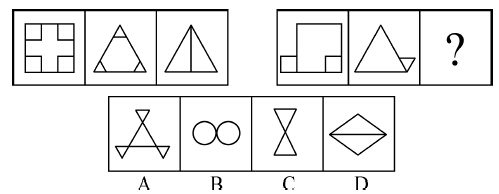 67．把下面的六个小图形分为两类，使每一类图形都有各自的共同特征或规律，分类正确的一项是（  ）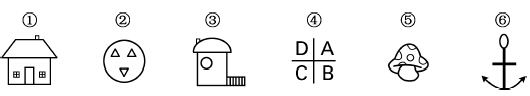 A．①②③，④⑤⑥                             B．①③⑤，②④⑥C．①④⑥，②③⑤                             D．①②④，③⑤⑥68．从所给的四个选项中，选择最合适的一个填入问号处，使之呈现一定的规律性（  ）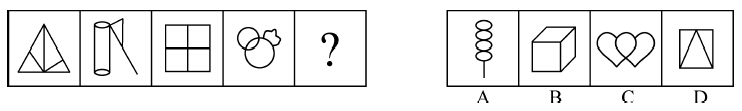 69．从所给的四个选项中，选择最合适的一个填入问号处，使之呈现一定的规律性（  ）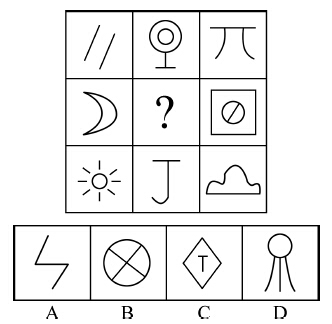 70．从所给的四个选项中，选择最合适的一个填入问号处，使之呈现一定的规律性（  ）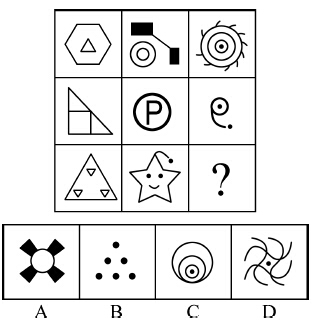 二、定义判断。每道题先给出一个概念的定义，请你从列出的四个选项中选出一个最符合或最不符合该定义的答案。注意：假设这个定义是正确的，不容置疑的。71．选择性接触是指受众在接触大众传播活动之际，并不是不加区别地对待任何媒介和内容，而是更倾向于对与自己的既有立场、观点、态度一致或接近的加以接触，或有意无意地回避与自己既有倾向相左的媒介或内容。根据以上定义，下列属于“选择性接触”的是（  ）A．旅行社推出的夕阳红系列游的团体活动受到很多退休老人的欢迎B．赵总监推崇人性化管理，经常参加人本主义取向的心理学培训课程C．减肥产品最畅销的人群是那些正在减肥的人，而不是那些打算减肥的人D．初中政治老师王某每天回家的第一件事就是收看新闻联播72．潜伏需求是指相当一部分消费者对某种商品或服务有强烈的需求，而现有产品或服务又无法使之满足的一种需求状况。根据上述定义，以下最能体现“潜伏需求”的是（  ）A．某市所售楼盘多为三居室大户型，让想在这里安家的工薪阶层望而却步B．某药厂推出的中药降糖保健品在部分程度上可以取代药品，常供不应求C．目前市场上的防辐射孕妇装抵御电子产品辐射的有效率是多少尚不明确D．新型的电动游戏机带有护眼功能，想必可以说服一些学生前来购买73．风险规避是指通过计划的变更来去除风险或风险发生的条件，保护目标免受风险的影响。风险规避并不意味着完全消除风险，而是规避风险可能造成的损失。一是要降低损失发生的机率，这主要是采取事先控制措施；二是要降低损失程度，这主要包括事先控制、事后补救两个方面。根据上述定义，下列不属于“风险规避”的是（  ）A．某广告公司为减少员工流失，实行了许多激励机制，包括提供更多培训机会、加大奖金幅度、增加保险额度等措施B．小李业余时间喜欢理财，他在银行的理财产品涉及很多类型，有债券、基金，有短期的也有长期的，他觉得这样理财更稳定C．某外语培训机构近两年业务发展迅速，但缺乏配套的资金投入，因此该机构选择通过上市发行股票这一渠道来筹集资金D．某购物网站有专门的储物仓库，平时供货稳定，但过节期间常供不应求，为此公司制定了一系列方案来控制货物储备和物流管理74．棘轮效应，又称制轮作用，是指人的消费习惯形成之后有不可逆性，即易于向上调整，而难于向下调整。尤其是在短期内消费是不可逆的，其习惯效应较大。根据上述定义，下列属于棘轮效应的是（  ）A．李强的好友送给他一件高档睡衣，他穿上后觉得家里的地毯和床的品位配不上这件睡衣，就将它们全部换掉了B．刘明一直有买高档日用品的习惯，后来刘明收入下滑，但依旧保留了这一习惯C．李娜看同事新换了iPhone手机，便将自己现在的手机送给了妈妈，自己也买了一部iPhone手机D．王山第一次进城，看到城市的发达，暗暗决定自己以后也要成为城里人75．所谓隐性教育是指运用各种喜闻乐见的手段，寓教于建设成就、寓教于乐、寓教于文、寓教于游等，使人们在潜移默化中接受教育。其主要特点有：第一，教育内容的隐蔽性；第二，教育方式的开放性；第三，教育效果的非预测性。根据上述定义，下列哪项属于隐性教育（  ）A．小邱打算回乡任职中学老师，在此之前她报名了教师专业培训课程B．小霞的妈妈为了让她在钢琴比赛中取得好成绩，在假期为其报名钢琴课程C．某学校为了培养学生尊老爱幼的道德品质在周末组织学生去慰问养老院老人D．小穗在高考失利后进入卫生学校学习基本的护理知识，打算从事护理工作76．碰瓷营销是出现在企业营销中的一种炒作方式，表现为弱小企业主动发声，指控同行业中比较强大的企业侵犯自身权益，在引起舆论关注后，企业的知名度也随之提高。下列属于碰瓷营销的是（  ）A．两家实力相当的饮料公司甲、乙因配方纠纷，双方恶语相向对簿公堂，法院裁决甲公司赔偿乙公司200万元B．某大型影楼状告某影视公司盗用其图像，经查证确有此事，该影视公司公开道歉后，向影楼赔偿了部分经济损失C．自从龙华集团员工小夏在网络上频频爆出集团内部暗箱操作的内幕后，新闻媒体开始不断播出相关新闻，小夏也因此成了“名人”D．一家名不见经传的互联网公司，指责一家互联网巨头企业抄袭，同时要求道歉、赔偿，一时间这家公司成为了公众关注的焦点，网络搜索点击率一路飙升77．他感作用是指一种植物通过向体外分泌代谢过程中的化学物质，对其他植物产生直接或间接的影响。这种作用是种间关系的一部分，是生存竞争的一种特殊形式，种内关系也有此现象。根据上述定义，下列选项不属于他感作用的是（  ）A．菊科植物是多年生灌木，叶子能分泌一种苯甲醛物质，对相邻的番茄的生长有强烈的抑制作用B．沙漠上的一些植物在遇缺水胁迫时便产生自毒现象，从而利用有限的水分，避耐干旱，保持该物种的生存和繁衍C．一群蚱蜢中的各个个体取食同样的食物，虽然互不干扰，但每一个个体都对其他个体的取食造成负面影响D．黑核桃树的树皮和果实含有氢化核桃酮，这种物质被雨水冲洗到土中，被氧化成核桃酮，并抑制其他植物的生长，故黑核桃树下几乎没有草本植物78．创造性劳动：指产生前所未有的、需要运用劳动者创造力的劳动方式，与再现性劳动（指只需要按照一定的程序和方法进行的劳动）相对。下列属于创造性劳动的是（  ）A．妈妈吩咐上高中的儿子再次到门口超市去买一袋食盐B．曹雪芹在人生的最后阶段，以坚韧不拔的毅力，历经十年完成了巨著《红楼梦》C．按照老师教的方法，小明一口气将十道加法算式题全部完成了D．工作人员将规定的物品装满箱子后，将箱子送入2米外的机器封箱、入库79．城市森林，是指在城市及其周边范围内以乔木为主体，达到一定的规模（面积应大于0.5hm2，hm表示百米）和覆盖度（林木树冠覆盖度应在10%～30%），能对周围的环境产生重要影响，并具有明显的生态价值和人文景观价值等的各种生物和非生物的综合体。根据上述定义，下列不属于城市森林的是（  ）A．某市在城市机动车道与非机动车道的中间建了长达数十公里的花坛，种植月季、连翘等植物B．在沿海城市的海边公园种植松树，以起到防风固土的作用C．位于繁华地段的某市中央公园共种植了1400多种树木和花卉，并配以十多件雕塑D．某市全部处于森林的意境之中，庄园式的建筑与四周的林地融为一体，树种以桉树、榕树等乡土树种为主80．谎言癖是指说谎成瘾，说谎者即使在不需要说谎的时候仍然会说谎，或者在熟人之间有意地编造一些幻想性的故事、一段很神奇的经历来让对方相信的行为。根据上述定义，下列属于谎言癖的是（  ）A．老孙是一名警察，为使神经衰弱的母亲不过分担心自己，每次出任务他都假装自己在家B．杨洋总希望自己是众人的焦点，于是他假装自已有阴阳眼，并告诉别人他可以看到鬼神C．蔡康的哥哥遇车祸身亡，他经常编造哥哥的生活情况给母亲听，并告诉母亲哥哥忙于工作无暇回家D．安然是个小说家，经常将自己编造的故事以第一人称讲给别人听三、类比推理。每题给出一组相关的词，请你在四个选项中选出一组与之在逻辑关系上最为贴近、相似或匹配的词。81．南征北战∶东讨西伐A．万紫千红∶姹紫嫣红           B．古往今来∶天南地北C．朝三暮四∶喜新厌旧           D．左顾右盼∶东张西望82．兴趣∶索然无味A．教养∶不学无术             B．误会∶善解人意C．骨气∶卑躬屈膝             D．道德∶盛气凌人83．算盘∶电脑A．马车∶鸽子              B．火车∶轮船C．明月∶电灯              D．蒲扇∶空调84．戒烟∶疾病A．酒驾∶事故              B．核对∶差错C．过失∶反思              D．斟酌∶顾虑85．岳父∶丈人A．舅舅∶外甥                    B．姨妈∶婶婶C．伯父∶侄子                    D．祖母∶奶奶86．蝴蝶︰蟋蟀A．桑葚︰鲜花                    B．海棠︰海参C．鹦鹉︰海鸥                    D．恒星︰太阳87．银元∶白银∶货币A．齿轮∶金属∶机械              B．竹筏∶竹子∶木舟C．瓦片∶泥土∶屋顶              D．琵琶∶木材∶奏乐88．航天员︰太空︰航天器A．工程师︰图纸︰设计院           B．律师︰法庭︰法官C．空军︰飞行︰飞机               D．医生︰医院︰医疗设备89．血浆︰血细胞︰血液A．氧气︰氮气︰空气               B．陆地︰海洋︰地球C．岩石圈︰水圈︰生物圈           D．学生︰教师︰学校90．甘蔗︰白糖︰调味A．纸张︰课本︰考试              B．玻璃︰镜子︰梳妆C．钢铁︰轮船︰漂浮              D．兔毛︰毛笔︰钢笔四、逻辑判断。每题给出一段陈述，这段被假设是正确的，不容置疑的。请你根据这段陈述。选出一个答案。注意：正确的答案应与所给的陈述相符合，不需要任何附加说明即可以从陈述中直接推出。91．研究人员对40名在校大学生进行了实验，他们让这些学生记忆斯瓦西里语对应的英文单词，一共十组，每组十对词汇，每学习完一组，对参与者进行回想测验，测验中，每错一次，他们将会看到两种图片的一种，一种是可以产生负面情绪的图片，例如一把指向自己的枪；另一种是普通的图片，例如一把椅子或是一个空白影像。随后对他们进行一分钟的附加试验，清除短暂记忆的效果。最后再对这一百对词汇的记忆情况进行检测。测验结果显示，那些获得最好成绩的学生之前看的都是有负面影响的图片。因此，研究人员认为，负面情绪有助于记忆力提高。以下哪项如果为真，能够解释这一现象（  ）A．看有负面影响的图片时，大脑仍在进行记忆信息的处理B．这40名被试大学生中，有的人曾经学过斯瓦西里语C．能引发负面情绪的图片更容易使人记忆深刻D．人们在情绪不稳定时，注意力很难集中92．只有餐厅员工服务好才能在餐饮业处于竞争的优势。只要餐厅在餐饮业处于竞争的优势地位，餐厅的效益就好。只有餐厅的效益好，员工的待遇才能好。如果员工待遇好了，员工服务就好。除非员工服务好，否则餐厅就不能在餐饮业赢得良好的口碑。由此下列推断正确的是（  ）A．餐厅能在餐饮业赢得良好的口碑说明员工的服务好B．餐厅效益好，员工服务就好C．员工服务好的餐厅能在餐饮业赢得良好的口碑D．在餐饮业赢得良好的口碑的餐厅在餐饮业处于竞争的优势地位93．在升达教育科技有限公司中，财务总监、市场部经理和软件工程师分别是白阳、张力和李强中的某一位。已知：市场部经理是个独生子，钱挣得最少；李强与张力的姐姐结了婚，钱挣得比财务总监多。根据以上陈述，下列对题干中三人的身份断定正确的是（  ）A．白阳是财务总监，李强是软件工程师B．李强是软件工程师，张力是财务总监C．张力是财务总监，白阳是软件工程师D．白阳是市场部经理，李强是财务总监94．武侠电影里的易容术是不是真的？18日，网友报料称网上就有类似产品。不过，商家给它取了个名字叫“人皮面具”。记者上网查询，这种人皮面具戴上后，还真有点古装剧里的易容术味道。人皮面具公开销售惹来争议，有律师认为它给犯罪分子可乘之机，给警察办案添了麻烦。以下哪项为真，最能够加强律师观点（  ）A．购买人皮面具的买家一般用它参加聚会、娱乐、影视的制作B．商家表示，只接受面部残疾人的定制，别的一概不接，最好是本人亲自到实体店去实际测量C．商家在实际的售卖人皮面具的过程中，需要买方的一些认证信息D．有很多买家声称，戴了人皮面具之后，去参加同事、朋友聚会，没有人能认出其原貌95．某市的人口普查结果显示，35岁以上单身男性人数是35岁以上单身女性的1.5倍。显而易见，除非这些男性中的一些人娶外地女性为妻，否则这些单身男性中的一部分将被迫一直保持单身状态。以上结论基于的假设是（  ）A．这些单身男性持有“先立业再成家”的观念B．本市单身女性中外出务工的较多C．这些单身男性不愿娶比他们年龄大的女性为妻D．这些单身男性倾向于娶与他们同龄的女性为妻96．“巨大陨石的冲击造成恐龙绝种”这一理论是依据这样一个事实，即冲击造成的大片尘埃将地球周围的阳光遮住了几个月，使温度降低，并破坏了恐龙的食物供应。如果以下各项为真，对结论提出最严重的质疑的是（  ）A．一些恐龙生活地区的食物供给由于长期的寒冷和黑暗而一直不充足B．当时许多大型动物和恐龙吃一样的食物，它们在恐龙灭绝后，一直生活在地球上C．一次严重的火山爆发把灰尘散发到空气中，遮住了阳光，造成了方圆几百里内许多动物的丧生D．许多大型恐龙是食草性动物，只靠植被为生97．作为一个微妙的平衡系统的一部分，人体的心脏能分泌一种激素，这种物质控制着血液中盐的含量以及人体中循环的血液量。人体只需要少量的这种荷尔蒙，它对调节血压极其重要。在患有心脏病的人的血液中发现有大量的这种物质。由此可以推出（  ）A．如果心脏分泌的这种荷尔蒙不足，就会导致低血压B．任何调节血压的药都通过影响心脏分泌的荷尔蒙量而起到作用C．少量的心脏荷尔蒙在人体内产生的效果是持久的D．如果一种装置仅仅是一个机械泵，它被用作人工心脏，那将无法执行人的心脏的所有功能98．专业人士预测：如果粮食价格保持稳定，那么蔬菜价格也保持稳定；如果食用油价格不稳，那么蔬菜价格也将出现波动。老李由此断定：粮食价格保持稳定，但是肉类食品价格上涨。根据上述专业人士的预测，以下哪项为真，最能对老李的观点提出质疑（  ）A．如果食用油价格稳定，那么肉类食品价格会上涨B．如果食用油价格稳定，那么肉类食品价格不会上涨C．如果肉类食品价格不上涨，那么食用油价格将会上涨D．如果食用油价格出现波动，那么肉类食品价格不会上涨99．如果公司的总裁没有参加会议，我们的表决就不能生效；我们的表决不能生效，因此，公司的总裁一定没有参加会议。下列与上句推理结构最相似的一项是（  ）A．如果红山队主场是在雨天与对手激战，就一定会赢；现在红山队主场输了，看来一定不是在雨中进行的比赛B．如果风吹得厉害，李明就不会出门；今天风吹得厉害，因此可以断定，李明一定没有出门C．所有的员工都可以参加这一次的培训，除非没有通过最初的资格测试；有一位员工不能参加培训，因此他一定没有通过资格测试D．倘若不是爸爸准备的早饭，早饭里面一定不会有油条；今天，早饭里没有油条，看来不是爸爸准备的早饭100．为了避免商业机密外泄，企业会与核心技术员工签订劳动协议，约定员工在离开本企业后的三年内不得在其他企业的同类技术岗位中从业。可以预见，核心技术员工们为了保住工作，只能在一个企业一直干下去。要作出上述推论，必需的前提是（  ）A．企业不会给离职后由于协议约定而无法从业的核心技术员工经济补偿B．除了同类技术岗位，核心技术员工无法获得其他岗位的工作机会C．在其他条件相同的情况下，核心技术员工倾向于选择熟悉的工作环境D．所有的核心技术员工都愿意与企业签订此类协议第五部分  资料分析（共20题，参考时限25分钟）所给出的图、表、文字或综合性资料均有若干个问题要你回答，你应根据资料提供的信息进行分析、比较、计算和判断处理。一、根据所给资料，回答101～105题。2012年，浙江省服务业增加值为1.56万亿元，比上年增长9.3%，高于GDP增速1.3个百分点，高于第二产业增速2个百分点，对浙江省经济增长的贡献率为51.1%，较上年同期提高5.3个百分点。2012年，浙江省服务业从业人员数1290万人，比上年增加20万人，占浙江省就业人数的35%，人均创造增加值12.11万元，比上年提高0.95万元。2012年，浙江省服务业税收收入为4089亿元，比上年增长24.1%，服务业税收收入占全部税收收入的比重为53.4%，比上年提高5.3个百分点。2012年，服务业内部各行业都保持平稳增长，其中住宿和餐饮业增加值为722.81亿元，同比增长11.9%，增速位居各行业首位；批发和零售业增加值为3696.8亿元，总量处于各行业首位，同比增长10.3%；金融业增加值为2965.54亿元，同比增长9.7%，增速位居第三。2012年，杭州、宁波、温州三市的服务业增加值规模居前三位，分别为3921.17亿元、2738亿元、1694.1亿元；宁波、金华、绍兴三市的服务业增加值增速居前三位，分别为10.9%、10.9%、10.8%；服务业增加值占GDP的比重居前三位的为杭州、温州和金华，分别为50.2%、46.4%、45.2%，其中杭州占比首次过半。2012年，浙江省服务贸易累计进出口额270.38亿美元，其中出口173.49亿美元，同比增速分别为13.2%和18.9%，分别高于同期货物贸易增幅12.2和15.1个百分点。101．2012年，浙江省服务业人均创造增加值同比增长（  ）A．7.1%          B．7.8%          C．8.5%          D．9.2%102．2011年浙江省批发和零售业增加值是住宿和餐饮业的多少倍（  ）A．4.9          B．5.2          C．5.5          D．5.8103．2012年杭州GDP总量比温州多（  ）亿元。A．2227.07          B．3651.08          C．4160.02          D．4454.14104．2012年浙江省服务贸易进出口实现（  ）A．顺差76.6亿美元                   B．顺差67.7亿美元C．逆差76.6亿美元                   D．逆差67.7亿美元105．根据所给资料，下列说法不正确的是（  ）A．2011年浙江省服务业增加值对全省经济增长的贡献率为45.8%B．2012年浙江省服务业从业人员数同比增速低于9.3%C．2012年浙江省全部税收收入同比增速低于24.1%D．2012年杭州服务业增加值规模、增速、占GDP的比重均在前三位二、根据所给资料，回答106～110题。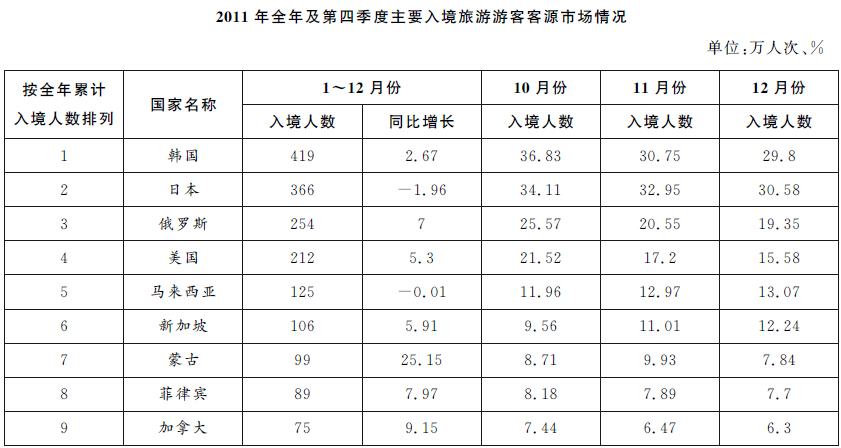 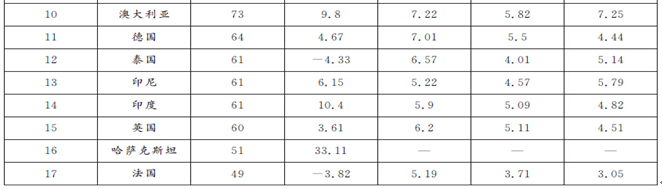 106．2011年第4季度韩国入境旅游人数比1～4季度入境旅游人数的平均值（  ）万人次。A．多5.12          B．多7.37          C．少5.12          D．少7.37107．2011年排在前10位的主要客源国家中，1～12月份入境人数同比增速未超过5%的有（  ）个。A．3          B．7          C．9          D．10108．2011年主要客源市场中排名第二的国家，其2010年1～12月的入境人数约为排在倒数第二位的（  ）倍。A．7          B．8          C．9          D．10109．2011年主要客源国中，10～12月入境人数占1～12月的比重低于25%的国家有（  ）A．韩国、哈萨克斯坦                     B．澳大利亚、英国C．韩国、法国                           D．新加坡、英国110．下列说法无法从材料中推出的是（  ）A．与上年相比，2011年1～12月表格所列主要客源国中入境旅游人数减少的国家有4个B．2011年12月份，入境人数最多的国家是日本C．2011年1～12月，排名前17位的国家中有3个国家入境人数相同D．2011年1～12月，菲律宾的入境人数和同比增长率排名不一致三、根据所给资料，回答111～115题。2011年，商标局共受理商标注册申请1416785件，同比增长32.1%，再创历史新高，连续十年位居世界第一。其中商标注册网上申请达804926件。国内申请量排名前五位的省（市）依次为广东省、浙江省、北京市、江苏省、上海市，申请量分别为231382件、158366件、94737件、85183件、83998件，这五个省市的申请量之和占国内总申请量的51.3%。申请量超过40000件的省份还有福建省、山东省、四川省、河南省，申请量分别为74800件、64749件、43130件、41214件。西部12省份商标申请量达182410件，同比增长39.9%。国际注册申请量排名前5位的省（市）分别是浙江省、广东省、江苏省、福建省、北京市，申请量分别为3388件、2952件、1022件、978件、620件。外国来华申请量（包括马德里商标国际注册领土延伸申请）排名前10位的国家或地区分别是美国、日本、韩国、英国、德国、英属维尔京群岛、法国、意大利、瑞士、澳大利亚，申请量分别为26060件、19715件、6318件、5588件、3796件、3461件、3243件、2865件、2124件、2085件，这10个国家或地区的申请量之和占外国在华申请总数的78.5%。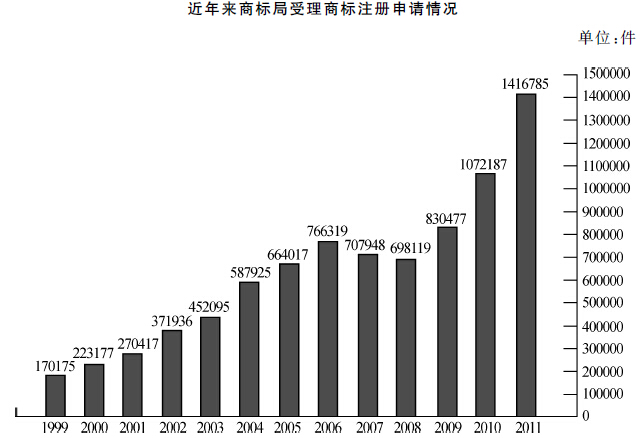 111．2011年，商标注册网上申请占商标注册申请总量的（  ）A．50.4%         B．53.6%         C．56.8%         D．60.1%112．2010年，西部12省份平均商标申请量为（  ）A．10537件      B．10865件       C．11179件       D．11476件113．2011年，外国来华商标申请量排名前10位的国家或地区的申请量之和为（  ）A．75255件      B．75525件       C．76215件       D．79585件114．2000～2011年，商标局受理商标注册申请总量同比增长最快的是（  ）A．2000年       B．2002年        C．2004年        D．2011年115．下列说法中，正确的一项是（  ）A．2001年，我国商标注册申请总量已居世界第一位B．2011年，我国商标注册国内申请量占申请总量的比重超过95%C．2011年，商标注册国内申请量排名第十位的省份其申请量不超过40000件D．1999～2010年，我国商标注册申请总量翻了三番四、根据以下资料，回答116～120题。2013年1～10月份，主要石化产品产量稳步增长。原油加工量39687万吨，成品油产量24530万吨，乙烯产量1325万吨，同比分别增长4.1%、5.2%、7.3%；合成树脂产量4793万吨，合成橡胶产量339万吨，同比分别增长10.6%、6.5%；化肥产量6717万吨（折纯，下同），同比增长7.1%。2013年1～10月份，石化产业完成投资14383亿元，同比增长18.3%，高于前三季度约1个百分点，增速同比回落13.3个百分点，与同期工业固定资产投资增速持平。其中，炼油行业完成投资1761亿元，同比增长25.9%，较前三季度增长约3.8个百分点，增速同比上升2.6个百分点；化工行业完成投资11736亿元，同比增长16.1%，较前三季度增长约0.5个百分点，增速同比回落15.1个百分点。代表行业高端制造水平的合成材料制造业完成投资1538亿元，同比增长22.1%，高出石化产业约3.8个百分点。2013年1～10月份，石化产业进出口贸易总额约3346亿美元，同比增长2.3%。进口额约1885亿美元，同比增长约0.6%；出口额1462亿美元，同比增长4.5%；全行业贸易逆差约423亿美元。大宗进口产品中，有机化学品和合成树脂进口额分别为451亿和414亿美元，同比分别增长15.1%和2.9%。无机化学品、合成橡胶进口额分别为74.8亿和36.9亿美元，同比分别下降0.5%和15.3%。合成纤维单体进口额118亿美元，同比下降19.3%，其中对苯二甲酸（PTA）、己内酰胺等重要单体降幅在40%以上。单月看，10月份进出口贸易总额320亿美元，同比增长2.1%。进口额174亿美元，同比下降3.3%；出口额146亿美元，同比增长9.5%。2012年10月～2013年10月成品油日加工量及同比增速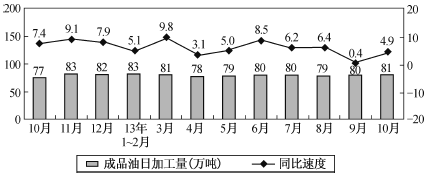 116．2012年1～10月份，全国原油加工量为（  ）A．36335万吨       B．37012万吨       C．38124万吨       D．39560万吨117．2012年1～10月份，合成材料制造业完成投资额约占石化产业完成投资额的（  ）A．11%       B．10%       C．9%       D．8%118．2013年1～10月，以下大宗进口产品中，进口额同比变化量最大的是（  ）A．合成树脂        B．合成橡胶         C．无机化学品         D．合成纤维单体119．2013年前三季度成品油加工量最多的是（  ）A．第一季度         B．第二季度         C．第三季度         D．无法比较120．能够从上述资料中推出的是（  ）A．2012年1～10月乙烯产量约为1185万吨B．2012年1～10月合成材料制造业完成投资额同比增长35.4%C．2013年10月石化产业出口额占1～10月的比重比去年有所增加D．2013年1～10月成品油日均产量同比增速历经三起三落参考答案与解析1．【解析】B。中共五大于1927年4月在武汉召开，会议批评了陈独秀的右倾错误，B项错误，当选。1925年在上海召开的中共四大最具历史意义的是：明确提出了无产阶级在民主革命中的领导权问题。2．【解析】C。中共十四大确定了建立社会主义市场经济体制的改革目标，而中共十四届三中全会把中共十四大提出的建立社会主义市场经济体制的目标和原则具体化、系统化，勾画了社会主义市场经济体制的基本框架，可知C项说法错误。3．【解析】A。1927年，毛泽东、朱德等率领中国工农红军来到井冈山，创建了中国第一个农村革命根据地。①说法正确。1931年11月，第一次全国苏维埃代表大会在瑞金召开，大会宣告中华苏维埃共和国临时中央政府正式成立，定都瑞金，毛泽东当选为临时中央政府主席。②说法正确。1927年8月7日，中共中央在汉口召开紧急会议，会议正式确定了实行土地革命和武装起义的方针，并把领导农民进行秋收起义作为当前党的最主要任务，指明了今后革命斗争的正确方向，中国革命从此开始由大革命失败到土地革命战争兴起的历史性转变。③说法错误。1948年5月，毛泽东同志率领中共中央、中国人民解放军总部移驻西柏坡，使这个普通的山村成为“解放全中国的最后一个农村指挥所”。④说法正确。因此选择A项。4．【解析】C。以农村包围城市，夺取全国革命胜利的正确道路是在大革命失败后，一步一步探索出来的，而大革命是指1924年至1927年中国人民在中国共产党和中国国民党合作领导下进行的反帝反封建的革命斗争，C项错误。5．【解析】B。A项错误，《共和万岁》创作于辛亥革命时期。B项全部创作于新中国成立后，当选。C项错误，《雷雨》完成于1933年。D项错误，《屈原》创作于抗日战争时期。6．【解析】C。“谋叛”是指企图背国投敌的行为，而“谋反”是指阴谋以各种手段推翻现存的君主制度，可知C项说法错误。7．【解析】C。“君子有三乐”出自《孟子》的《尽心章句上》。孟子曰：“君子有三乐，而王天下不与存焉。父母俱存，兄弟无故，一乐也；仰不愧于天，俯不怍于人，二乐也；得天下英才而教育之，三乐也。君子有三乐，而王天下不与存焉。”因此C项正确。8．【解析】D。A项谚语是说，在紧急状态下可以实施法律在通常情况下所禁止的某种行为，以免紧急状态所带来的危险，其正当性来源于对人性的体谅。“紧急时无法律”并不意味着紧急时没有或者不存在法律，而是意味着法律认可在不得已的紧急状态下牺牲一种法益保护另一种较大或同等的法益，可知该项对应错误。B项谚语强调的是立法以及法律的执行，法律如果不能被执行的话，那就相当于没有法律，也即没有执行力的法律就没有生命，并不是说“纸上的法律非法律”，可知该项对应错误。C项谚语是说刑法具有原则性，即刑法只能以一般人为标准设立犯罪，不可能照顾到社会中方方面面琐碎的事情，琐细之事也没有必要规定为犯罪，所要表达的并不是权利和义务的统一，可知该项对应错误。D项谚语是说，法律没有明确规定的，不予处罚，也就是不追究法律责任，可知该项对应正确。9．【解析】C。《行政处罚法》第11条规定，地方性法规可以设定除限制人身自由、吊销企业营业执照以外的行政处罚。因此C项正确。10．【解析】D。《民法通则》第55条规定，民事法律行为应当具备下列条件：（一）行为人具有相应的民事行为能力；（二）意思表示真实；（三）不违反法律或者社会公共利益。因此A项错误。根据该法第58条第1款的规定，无民事行为能力人实施的民事行为为无效民事行为。因此B项错误。根据该法第59条第1款的规定，当事人可以请求人民法院予以变更其对行为内容有重大误解的民事行为。C项缺少“重大”二字，因此该项错误。该法第11条笫2款规定，16周岁以上不满18周岁的公民，以自己的劳动收入为主要生活来源的，视为完全民事行为能力人。因此D项正确。11．【解析】A。A项为禁止烟火的标志，说法不正确，当选。12．【解析】C。降水异常引起的气象灾害包括干旱、洪涝和湿害、连阴雨、冰雪灾害、冰雹。温度异常引起的气象灾害包括冷害、冻害、霜冻、热害。气流异常引起的气象灾害包括大风、台风、龙卷风、雷暴大风。只有C项是降水异常造成的农业气象灾害。13．【解析】C。大洋板块与大陆板块碰撞，大洋板块切入大陆板块的下方，大陆板块隆起抬升，可能在大陆板块一侧形成岛弧，在大洋板块一侧形成海沟。14．【解析】D。①描写的是立秋时的情景，②描写的是冬至时的情景，③描写的是惊蛰时的情景，④描写的是立春时的情景，正确排序应该是④③①②。15．【解析】C。A项，该诗描写影响鸭子生活的非生物因素是水，而不是温度，该项说法错误。B项，红树林根系发达属于生物对环境的适应，而不是影响，该项说法错误。D项，根据达尔文的进化论，动物的保护色是自然选择的结果，该项说法错误。因此选择C项。16．【解析】D。D项的气候特征及地貌特征描述的是东北平原，而非华北平原。17．【解析】B。锰结核广泛地分布于世界海洋2000～6000米水深海底的表层开采层，且以生成于4000～6000米水深海底的品质最佳。大陆架的浅海约是20～200米范围，因此A项错误。在温带海区的沿海大陆架海域，阳光集中，生物光合作用强，入海河流带来丰富的营养盐类，因而浮游生物繁盛。温带地区季节变化显著，冬季表层海水和底部海水发生交换时，上泛的底部海水含有丰富的营养盐类，它们是鱼类的主要饵料，因此海洋渔业资源主要集中在温带地区，B项正确。海洋污染物主要有：石油及其产品；金属和酸、碱；农药；放射性物质；有机废物和生活污水；热污染和固体废物。另外，就现有的科技水平，人类对海洋矿产资源的开发和利用主要在浅海的大陆架，因此C项错误。全球气候变暖会使海洋生态环境遭到破坏，因此D项错误。18．【解析】C。电炉子工作的原理是利用电流通过导体时，电流所做的功被电阻吸收并全部转化成为热能，且以热量的形式表现出来。它利用的是电流的热效应原理。因此C项错误。19．【解析】A。金星在我国古代被称为太白，因为它光色银白，亮度强，可知A项表述错误。20．【解析】B。中医认为，咸、甘、酸、苦、辛分别与人体的肾、脾、肝、心、肺相对应，五味适量，对五脏有补益作用，其中酸入肝、苦入心、甘入脾、辛入肺，咸入肾，即肝欲酸、心欲苦、脾欲甘、肺欲辛、肾欲咸。因此B项正确。21．【解析】C。先看第三空，由文段末句的语意可知，西塞罗对西方古典哲学家关于尊严的认识持否定态度，“轨迹”和“道路”均无法反映出这一感情倾向，因此排除A、B两项。由于亚里士多德是哲学家，并非官员，所以此处填入“官阶”并不恰当，排除D项。将C项代入文段，语意恰当，当选。22．【解析】B。第一空，语意指科学精神和人们的精神血液融合在一起，是抽象事物的融合，而“溶入”和“流入”用于可以见得到的、实际存在的东西，排除C、D两项。再看第三空，“呈现”一般用于“呈现在眼前或面前”，而“体现”一般用于“体现在……中”，排除A项，因此B项正确。23．【解析】A。第一空，“裂痕”一般指裂缝的痕迹，用在这里不符合语境，排除C项。“差距”不能与“填平”搭配，排除B项。第二个空，“缺乏”不能与“生存环境”搭配，排除C项，因此A项正确。24．【解析】B。第一空，由“看法不尽相同”可知前面要表达的意思是观点不同，“莫衷一是”形容意见分歧，没有一致的看法，因此B项正确。进一步验证，“漠视”指冷淡地对待，不放在心上。“殊途同归”比喻采取不同的方法而得到相同的结果，符合语境。【重点成语辨析】众说纷纭：人多嘴杂，议论纷纷。不谋而合：事先没有商量过，意见或行动却完全一致。无所适从：不知听从哪一个好。指不知怎么办才好。不约而同：事先没有约定而相互一致。五花八门：原指五行阵和八门阵。这是古代两种战术变化很多的阵势。比喻变化多端或花样繁多。异曲同工：不同的曲调演得同样好。比喻话的说法不一而用意相同，或一件事情的做法不同而都巧妙地达到目的。25．【解析】A。先看第三空，“诱发”指由一种（疾病、事件等）导致发生另一种（疾病或事件等）。“发扬”指发展和提倡（优良作风、传统等）。均不符合语境，排除B、C两项。第二空，由“另类”可知“采石遗迹”是与众不同的，不是一般人根据常情所能想象的，用“匪夷所思”符合语境。因此A项正确。【重点成语释义】匪夷所思：指言谈行动离奇古怪，不是一般人根据常情所能想象的。百思不解：百般思索也无法理解。莫名其妙：说不出其中的奥妙。指事情很奇怪，说不出道理来。难以言说：很难用语言来表达。26．【解析】A。先看第一空，“过度”与“过分”的不同在于前者指超过一定的限度，对象可以是物；后者指超越自己的本分，对象应当是人，因此“过度”符合语境，排除C、D两项。“饮鸩止渴”指为了眼前的利益而不顾严重的后果。“画饼充饥”指用空想来自我安慰。根据句意，对世界遗产的商业开发显然不是空想，而是既成的事实，因此“饮鸩止渴”符合句意。27．【解析】B。由“却都是……”可知，第一空讲的应当是“不同”，排除C、D两项。“大相径庭”不能充当定语，与第一空所在的句子不搭配，排除A项。将“截然不同”、“一概而论”代入文段，符合句意。28．【解析】B。先看第一空，“欢声笑语”是表现积极感情色彩的词，与“世事沧桑”表现的语境不符，排除A项。再看第二空，“支离破碎”与“勾画”搭配不当，排除D项。再看第三空，“千头万绪”与前面的“依稀辨认”搭配不当，排除C项。将B项代入文段，符合句意，当选。【重点成语释义】雪泥鸿爪：大雁在雪泥上踏过留下的爪印。比喻往事遗留的痕迹。飞鸿踏雪：大雁踩过的雪地。比喻往事所遗留下来的痕迹。同“雪泥鸿爪”、“飞鸿印雪”和“飞鸿雪爪”。29．【解析】A。先看第三空，根据题干“如莲花吐芳，幽然无形”可知，文段所要表达的是人在失落时的淡然自若。“纷至沓来”与“昙花一现”均与文意不符，排除C、D两项。再看第一空，“彰显─风格”搭配恰当，“彰示─风格”搭配不当，因此排除B项，选择A项。【重点成语释义】飞扬跋扈：原指意态狂豪，不爱约束。现多形容骄横放肆，目中无人。颐指气使：不说话而用面部表情示意。形容有权势的人指挥别人的傲慢态度。趾高气扬：走路时脚抬得很高，神气十足。形容骄傲自满，得意忘形的样子。盛气凌人：以骄横的气势压人。形容傲慢自大，气势逼人。绵延不绝：形容相同的自然景观一个接一个不间断地出现。连绵不绝：连续而不中断，形容连续不止。纷至沓来：形容接连不断地到来。30．【解析】A。根据“但后来却是”的提示，第一空与第二空应填入的词语在意思上相反，“挑战”与“成功”不构成反义关系，首先排除D项。C项的“斡旋”是外交用语，不符合语境，排除。比较A、B两项，“刁难是危险”不合逻辑，排除B项，因此A项正确。31．【解析】A。由“主要的活力推动主要是来自最新的创作”可知，作者意在强调“创新”。由“音乐生活的主要内容却不再是新出现的作品”可知，作者将“创新”这一话题引到“音乐创作”上了。综合来看，作者意在强调的是音乐创作应当具有创新，因此A项正确。32．【解析】C。文段出现最多的关键词是“批判”，B项表达的主体是“思考”，偏离了文段话题，排除。D项中的“构筑话语”文段中并未出现相关表述，属于无中生有，排除。文段提到的西方的批判精神是为了证明批判的作用，而不仅仅是赞美西方学术研究的精神，A项不符合题意，排除。C项准确阐明了文段意在表达的内容，符合题意。33．【解析】B。由“那就是法治精神的作用”和“如果规则活在心中，自然会有‘不逾矩的行动约束’”两句可知，文段意在强调如果民众心中有法治精神，那么就会守法，因此B项正确。34．【解析】C。文段主要围绕教育公平进行论述，批评“超级中学”垄断教育资源和肯定北大清华的自主招生政策，分别从反面和正面说明“落实教育公平，应从招生开始”，因此C项正确。A项和B项都过于片面。D项是具体的措施，不是文段谈论的核心问题，而且也没有体现“教育公平”的主题。35．【解析】D。文段主要介绍在灾难发生两周年之际，日本推出了最新的海啸预警系统，新系统提高了预警速度和准确性，地震站也在不断增扩充，而且地震站也配备了长寿命蓄电系统。A项，在文中找不到依据，无中生有，排除。B项表述的主体错误，应该是地震站而非海啸预警系统，排除。C项表述不够全面，除了海啸预警措施，地震预警措施也在加强，排除。D项提纲挈领，适合做文段标题，当选。36．【解析】B。由“但是”这一转折词可知，“但是”后面的内容为文段重点。结合“多处于概念构建期”、“理解也仅仅局限于”、“也让人难以区别……哪些是城市建设的实况”等关键词句可知，“智慧城市”的建设可能只是一种城市营销手段，并未真实有效的推进，且存在概念不清、认识狭隘等问题。言下之意是建设“智慧城市”还需要时间，因此B项正确。37．【解析】D。A项错误，原文为“该建筑在早期为龙草和玺彩画”，“该建筑”指的是崇楼，而非角楼。B项错误，原文为“崇楼……装修为三交六椀菱花窗”，但并非“特有的装修形式”。C项错误，根据文段第二句可知，“四隅之制”是《周记·考工记》中一种高等级的建筑形制，但未必是“最高等级”的。D项正确，原文说“古代建筑中运用四隅的形制不多见”，因此在现存的古建筑中必然少见。38．【解析】D。文段是分—总结构，前文主要介绍了带注释的学术著作由不受欢迎变为受欢迎，最后一句提出观点：“历史学者对学术规范的坚持……能帮助研究者保持研究的客观性和准确性”。可见文段最后一句是主旨句，D项概括准确。39．【解析】D。文段从正反两方面说明，城市建设应当重视历史文脉和人文环境，可见D项正确。40．【解析】C。文段列举了拥有非凡修复本领的一些生物，然后与人类进行比较，说明人类的再生本领比它们差，后面又引出了动物器官再生的原理。所以，接下来作者很可能讲述的就是人类是否可以利用这些原理来进行自我器官的修复、再生，C项当选。41．【解析】B。A项，“中国男人都是感性的”无从推出，排除。C项，造成母亲在中西方男人心中地位差距的原因是文化背景和价值观差异，而非成长经历不同，排除。文段说的是“美国男人”，D项把概念扩大化，排除。因此B项当选。42．【解析】D。由前后文可知，划横线处的主体应是“科学的精神气质”，排除A、C两项。因为前后文提到了“科学的精神气质”和“现代科学精神气质”两个方面，因此在衔接时要体现出比较，D项正确。43．【解析】A。文段最后一句点明主旨，由此可以推断，作者意在说明的是对于技术型官员也应有所防范，A项相符。D项“反腐难度更大”属于过度推断，应排除。44．【解析】C。文段的最后为强调的重点，即理想状态下，两者兼顾，只有C项与此吻合。45．【解析】B。由“直接风能海水淡化的优点是省去了机械能→电能→机械能之间的转换”可知，A项正确。B项是间接风能海水淡化的分类，文段并没有提及对直接风能海水淡化的分类，与文段表述不相符，当选。由“提高了能量利用效率，并简化了系统结构”可知，C项正确。由“但该技术方案每套装置自成一套系统，不适合大型海水淡化厂”可知，D项正确。46．【解析】B。前文讲述的是高质量纸质书诞生的背景和结果，因此结尾总结时应突出这一背景和结果，只有B项符合要求。47．【解析】A。A项，由“我们不能苛求……完全相同的观点”可知“避免各抒己见”理解错误，当选。B、C、D三项均能在文段中找到对应文字。48．【解析】D。句①和句⑤是针对同一问题的两方面，应该排列在一起，由句⑤中的“则”字可以看出①应该在⑤之前，排除B、D两项。并且这两方面的表述应该是对句②中“却有全然不同的景观”的详细阐述，因此②在①之前。句④中没有提出任何问题，句③紧随其后显然是不合适的，由此排除C项。实际上，句③中的问题指的应该是句⑤中“精英文化陷入举步维艰的境地”。因此正确的排列顺序应该是④②①⑤③⑥，D项正确。49．【解析】D。句②讲的是胶东地区的地理环境和气候条件，由句⑤的“在这种地理环境和气候条件下”可知，句②和句⑤的顺序为②⑤。根据时间先后可确定句①、句④、句⑥的顺序为⑥④①。根据逻辑关系，应该先谈海草房的产生，再谈分布，因此②⑤要排在⑥④①的前面，D项正确。50．【解析】B。文段包含两个层次：“不过”之前为第一个层次，强调金钱的消极作用；“不过”之后为第二个层次，强调金钱的积极作用。同时文段在第二个层次中还强调，金钱有其存在的现实必要性。由此可见，作者的观点是：由于金钱会一直存在下去，所以我们应当正视金钱的作用，既不能忽视其消极作用，又要看到其积极作用，不能完全肯定或者否定它。由此可知，B项正确。51．【解析】C。2100尾数以2、4、8、6循环，指数100除以周期4，可以整除，因此2100尾数是周期最后一项6；3101的尾数以3、9、7、1为周期循环，指数101除以周期数4，余数为1，因此3101尾数为周期的第一项3；4102尾数以4、6为周期循环，指数102除以周期数2，可以整除，因此4102尾数为周期的最后一项6。三者尾数相加，即6+3+6=15，则原式个位数为5。52．【解析】B。1000克浓度为20%的食盐水含溶质1000×20%=200（克），1000克浓度为5%的食盐水含溶质1000×5%=50（克），倒出后配成的食盐水中溶质共1200×15%=180（克），则剩余溶质200+50—180=70（克），剩余溶液2000—1200=800（克）。因此所求浓度为=8.75%。53．【解析】C。由“每人至少值日一天，其中有一人值日三天”可知，三人中有两人各值日一天，另一人值日三天。由“每周三人各自值日的星期数之和构成等差数列”以及周一到周五的星期数之和为15，可知中间一人的星期数之和为15÷3=5，对应的是星期五（5不可能是三个星期数之和，因为三个星期数之和至少为6）。由最大值与最小值的差不大于3，可知三个星期数之和的公差为1（若公差为2，则最大值与最小值的差为4，不符合差不大于3这一条件，因此公差只能为1）。这样最小值是4，对应的是星期四；最大值是6，对应的是星期一、星期二和星期三。可知甲星期四值日。54．【解析】B。依据题意，设做一副窗帘需要x米布，做一副被套需要y米布，则解得x=3.6。55．【解析】B。设零食、牙膏、饮料的数量分别为x、y、z，则有16x＋10y＋7z=150。又16x、10y和150均是偶数，可得7z必是偶数，即z必是偶数。又因为饮料数量最少，则可令z=2。由10y的尾数为0，7z的尾数为4，以及三者之和的尾数为0，可得16x的尾数为6，则x=6，y=4。因此牙膏数量比饮料多4－2=2（个）。56．【解析】A。根据题意画出下面示意图。小赵从乙地到达甲地需要的时间为（小时），此时小张从甲地出发走了9×=3（公里）。设小赵从甲地追上小张需要的时间为t，则3=（12—9）t，t=1（小时），此时小赵从甲地走了12公里，因此小赵追上小张时俩人距离甲地12公里。如下图所示，在直角三角形中，两人返回时走的距离为（公里），需要时间为=1.3（小时），则小赵总共走的时间是（+1+1.3）小时=2小时38分钟，此时应该是10点08分。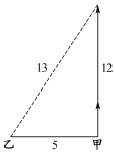 57．【解析】A。设甲部门男、女员工数分别为a1、a2，乙部门男、女员工数分别为b1、b2，丙部门男、女员工数分别为c1、c2。由题意可知：（1）、（2）式联立可推得a1=b2+c2……（4），（3）、（4）两式联立可得a1=2c2=3c1，则c1︰c2=2︰3。58．【解析】A。假定有n个学生，根据题意可得：nk+23=8n－6。解得n（8－k）=29。由于29是质数，所以n与8－k中一个是29，一个是1。因为8－k≤8，所以n=29。59．【解析】C。设文学类书籍至少有x本，要使x最小，则需其他各类书籍达到最多，政治类书籍最多可以有300本，经济类书籍最多可以有（x－1）本，科技类书籍有150本，这样列方程得300＋x＋（x－1）＋150=1000，解得=275.5。因为x要取最小整数，所以x为276，即文学类书籍至少有276本。60．【解析】C。设工程量为1，则甲、乙两队的效率之和为，乙、丙两队的效率之和为。乙队先做6小时后离开，甲、丙两队接着合作2小时正好做完，可以转化为甲、乙合作2小时，乙、丙合作2小时，乙再单独2小时正好做完。则乙单独2小时完成的工作量为。所以乙的效率为。则甲的效率为，甲单独完成这项工程所需的时间为（小时）。61．【解析】B。要求第二次降价后的价格是原来定价的百分之几，则需要求出第二次是按照百分之几的利润定价的。设第二次降价是按照x%的利润定价的，则可得38%×40%+x%×（1－40%）=30.2%，解得x=25。则第二次降价后的价格是原来定价的（1+25%）÷（1+100%）=62.5%。62．【解析】B。由“小王发现今年7月有5天需要限行”，且每个星期只限行一天，可知小王该月的第一个限行日和最后一个限行日相差28天，因此第一个限行日只可能是1号、2号或3号。又由于“他的车牌号码的尾号恰好能整除限行第一天和最后一天的日期”，则1号和29号、2号和30号这两种组合均符合。已知小王不是周一限行，排除1号和29号这个组合。2号、30号的公约数是2，则小王的车牌号码的尾号为2，因此7月30号为星期二，7月31号为星期三。63．【解析】D。将会英语的人记为集合A，会德语的人记为集合B，会法语的人记为集合C，根据题意画出文氏图求解。图中阴影部分表示会且只会两种语言的人，因此所求人数为A∩B＋B∩C＋C∩A－3A∩B∩C=4+3+2－3×1=6（人）。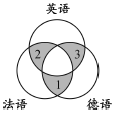 64．【解析】C。吕布这一角色可以在其余6个人中挑选，有6种选法。吕布选好后，刘备、纪灵、张飞三个角色可以从剩余7人中任选3人来演，有（种）选法。这样一共有6×210=1260（种）选法。65．【解析】C。设甲、乙、丙商品的价格分别为x、y、z元，则有（1）×2－（2）×3，推出x+y+z=18（元）。66．【解析】D。观察题干图形，每个图形的各个部分都是由线连接的，D项符合。A、B、C三项，图形的各个部分都是由点连接的，排除。67．【解析】C。①④⑥中均含有“十”字，②③⑤中均含有圆形。注意，图⑥的上部是椭圆，不是圆形。68．【解析】A。每个图形都包含4个封闭区域，只有A项符合。69．【解析】D。每一行，直线和曲线的交点数依次为0、1、2。因此，问号处图形中直线和曲线应当有1个交点，只有D项符合。70．【解析】B。第一行三个图形的组成部分数依次为2、3、4，第二行三个图形的组成部分数依次为1、2、3，第三行图形的组成部分依次为4、5、（6）。只有B项正确。71．【解析】B。选择性接触的定义要点包括：（1）在接触大众传播活动之际；（2）接触与自己的既有立场、观点、态度一致或接近的，或者回避与自己既有倾向相左的媒介或内容。B项，赵总监推崇人性化管理，进而经常参加与此相关的课程，属于“选择性接触”，当选。72．【解析】A。定义的关键点是：现有产品或服务无法满足消费者对某种商品或服务的需求。B、C、D三项均与此不符，排除。A项，言下之意是现有楼盘市场上的中小户型不多，无法满足工薪阶层对中小户型的需求，符合“潜伏需求”的定义，当选。B项具有迷惑性。注意，B项的“供不应求”是指产品的供应量无法满足消费者的购买需求，而“潜伏需求”是指现有的商品或服务本身无法满足消费者的需求，两者是不同的，因此B项并不符合“潜伏需求”的定义。73．【解析】C。C项，该外语培训机构上市发行股票的目的是筹集资金，并不涉及对风险的规避，因此不属于“风险规避”，当选。A、B、D三项都符合“风险规避”的定义。74．【解析】B。“棘轮效应”的定义要点是消费习惯形成后易于提高，不易于向下调整。B项符合定义。习惯通常表现为一种长期性行为，A、C、D三项都没有体现出消费习惯的形成，因此排除。75．【解析】C。教育内容的隐蔽性是隐性教育的主要特点之一，而A、B、D三项中教育活动的内容不具有隐蔽性，而C项“尊老爱幼”的教育内容可以隐藏在慰问养老院的活动中，并且活动形式开放、效果非预测，因此C项当选。76．【解析】D。碰瓷营销的定义要点包括：（1）企业行为；（2）弱小企业与同行业中较大企业之间；（3）引起舆论关注，提高知名度。A项，“实力相当”不符合（2），排除。B项，不符合（2）和（3），排除。C项，小夏是公司员工，不符合（1），排除。D项符合碰瓷营销的定义要点，当选。77．【解析】C。定义的主体是植物，C项中的主体蚱蜢是昆虫，不符合定义。78．【解析】B。创造性劳动重点强调前所未有的、需要运用创造力的，《红楼梦》在曹雪芹写成之前是不存在的，并充分发挥了其创造力。A、C、D三项均属于再现性劳动。79．【解析】A。根据定义，城市森林以乔木为主体，A项中的花坛不是以乔木为主体，不属于城市森林。80．【解析】B。“谎言癖”的定义要点是“在不需要说谎的时候仍然会说谎”。A项，老孙的行为有减少母亲担心的需要，排除。B项，杨洋假装自己有阴阳眼以获取他人关注的行为，符合定义，当选。C项，蔡康说谎有减少母亲担心的需要，排除。D项，小说家编故事不属于说谎，排除。81．【解析】D。分析题干，“南”与“北”、“东”与“西”均存在方向上的对应，“征”与“战”均为动词且意义相近，“讨”与“伐”组成动词词组“讨伐”。与题干逻辑关系最为贴近的只有D项。82．【解析】C。索然无味表示没有兴趣，卑躬屈膝表示没有骨气。83．【解析】D。算盘的运算功能被更先进的电脑所取代，蒲扇的纳凉功能被更先进的空调所取代。84．【解析】B。戒烟可以减少疾病，核对可以减少差错。85．【解析】D。岳父和丈人是对妻子的父亲的不同称呼，祖母和奶奶是对父亲的母亲的不同称呼。86．【解析】C。蝴蝶和蟋蟀都是昆虫，是并列关系。鹦鹉和海鸥都是鸟类，与题干逻辑关系一致。87．【解析】A。银元是由白银制成的，银元是一种货币；齿轮是由金属制成的，齿轮是一种机械。88．【解析】D。航天员在太空驾驶航天器，医生在医院使用医疗设备。A项，工程师在设计院画图纸，逻辑关系虽与题干一致，但词项顺序与题干不符，排除。89．【解析】A。血浆和血细胞是血液的主要成分，氧气和氮气是空气的主要成分，A项当选。B项，陆地和海洋组成地球全部地表。C项三者是并列关系。D项，学生和教师是并列关系，但学校不是由学生和教师组成的。90．【解析】B。甘蔗是制作白糖的原料，白糖可以用来调味；玻璃是制作镜子的原料，镜子可以用来梳妆。91．【解析】A。这一现象是负面情绪有助于记忆力提高。A项“大脑仍在进行记忆信息的处理”说明大脑仍在记忆单词，记忆力会提高，是对这一现象的直接解释，当选。B项并未提及负面情绪，属于无关项。C项与记忆单词无关。D项注意力与记忆力无关。92．【解析】A。题干推理可以表示为：（1）餐厅员工服务好←餐厅能在餐饮业处于竞争的优势；（2）餐厅在餐饮业处于竞争的优势地位→餐厅的效益好；（3）餐厅的效益好←员工的待遇好；（4）员工待遇好→员工服务好；（5）员工服务好←餐厅在餐饮业赢得良好的口碑。由推理（5）的箭头指示可知，“餐厅在餐饮业赢得良好的口碑”是“员工服务好”的充分条件，因此A项正确。同样由推理（5）的箭头指示可知，“员工服务好”是“餐厅在餐饮业赢得良好的口碑”的必要条件，而C项则把“员工服务好”当成了“餐厅在餐饮业赢得良好的口碑”的充分条件，显然是错误的。B、D两项无法推出。93．【解析】B。由题意可知，市场部经理钱挣得最少，而李强钱挣得比财务总监多，说明李强不是市场部经理，也不是财务总监，只能是软件工程师。“市场部经理是个独生子”，而张力有姐姐，说明张力不是市场部经理，只能是财务总监，那么白阳是市场部经理。因此B项正确。94．【解析】D。律师观点为：人皮面具会给犯罪分子可乘之机，论据是：是戴了人皮面具的人改变了自己的相貌。D项通过举例的方式证明人皮面具确实有迷惑性，肯定了律师的观点。A、B、C三项都是削弱项。因此D项正确。95．【解析】D。题干的结论是：本地35岁以上的单身男性如果不娶外地人为妻，会一直单身。题干的论据是：35岁以上单身男性比35岁以上单身女性多。这一论证的缺陷在于，这些单身男性要想摆脱单身，还可以娶本地35岁以下的女性，要保证题干的结论成立，必须消除这种可能性，也就是指出这些男性只会娶35岁以上（与他们同龄）的女性，因此D项正确。96．【解析】B。B项指出，与恐龙有相同食物来源的动物在恐龙灭绝后，一直生活在地球上，质疑了陨石冲击造成的影响，从而削弱了结论。A项支持了结论。C、D两项为无关项。97．【解析】D。题干并没有交代荷尔蒙分泌不足时会导致什么结果，A项不能推出。B项中的“任何”一词过于绝对，排除。C项中的“持久”一说在文段中没有体现，排除。D项，如果一个机械泵装置被用作人工心脏，那么它将无法分泌荷尔蒙，也就无法执行心脏的所有功能，说法正确，当选。98．【解析】B。专业人士的预测包含两个命题，可以表示为：（1）粮食价格稳定→蔬菜价格稳定；（2）食用油价格不稳定→蔬菜价格不稳定。根据充分条件假言命题的否定后件式推理规则，命题（2）可以转化为（3）：蔬菜价格稳定→食用油价格稳定。结合（1）和（3）可以得出（4）：粮食价格稳定→食用油价格稳定。老李的断定可以表示为（5）：粮食价格稳定肉类食品价格上涨。由上可知，要想由（4）推出（5），需要在“食用油价格”与“肉类食品价格”之间建立联系，即“如果食用油价格稳定，那么肉类食品价格上涨”。而要质疑（5），就需要否定这种联系，只有B项否定了这一联系。99．【解析】D。题干的推理结构为“（p→q，q）p”。A项的推理结构为“（p→q，q）p”，与题干不同。B项的推理结构为“（p→q，p）q”，与题干不同。C项前一个分句可以改写为“只有没有通过最初的资格测试的员工，才不能参加这一次的培训”，为必要条件假言命题。因此，C项的推理结构为“（p←q，q）p”。注意，小箭头的方向与题干不同。D项的推理结构为“（p→q，q）p”，与题干相同，当选。100．【解析】B。题干的论点是：核心技术员工们为了保住工作，只能在一个企业一直干下去。论据是：企业会与核心技术员工签订劳动协议，约定员工在离开本企业后的三年内不得在其他企业的同类技术岗位中从业。要使这一推论成立，必须具备的前提是：员工如果离开企业，无法在非同类技术岗位工作，因此B项正确。A、C、D三项作为前提都无法推出论点。101．【解析】C。所求为，C项与之最接近，当选。102．【解析】B。所求为（倍），B项与之最接近，当选。103．【解析】C。所求为7800－3700=4100（亿元），C项与之最接近，当选。104．【解析】A。根据最后一段可知进口额为270.38－173.49≈100（亿美元），进口额小于出口额，则实现顺差，顺差额为173.49－100=73.49（亿美元），A项与之最接近，当选。105．【解析】D。A项：51.l%－5.3%=45.8%，该项说法正确。B项：，该项说法正确。C项：根据第二段，2012年浙江省服务业税收收入比上年增长24.1%，服务业税收收入占全部税收收入的比重比上年提高，则两者相比后的增速肯定低于24.1%，即全部税收收入的增速低于24.1%，该项说法正确。D项：根据第四段可知2012年杭州服务业增加值增速不在前三位，该项说法错误，当选。106．【解析】D。2011年第4季度韩国入境人数为36.83+30.75+29.8≈37+31+30=98（万人次），l～4季度平均入境人数为419÷4≈105（万人次），前者比后者少105－98=7（万人次），D项正确。107．【解析】A。排在前10位的国家中，只有韩国、日本、马来西亚三个国家的同比增速未超过5%，A项正确。108．【解析】D。排在第二的是日本，其2010年1～12月的入境人数是。排在倒数第二位的是哈萨克斯坦，其2010年1～12月的入境人数是。所求为，D项符合。109．【解析】C。要求10～12月入境人数占1～12月的比重低于25%的国家，即要求10～12月入境人数<1～12月入境人数÷4。由第96题解析可知韩国满足要求，排除B、D两项。又哈萨克斯坦10～12月入境人数未知，排除A项。110．【解析】B。A项：由表格可知，减少的有日本、马来西亚、泰国和法国4个国家，该项说法正确。B项：2011年12月，在材料所列国家中日本入境人数最多，但是表格之外的国家的数据未知，因此该项说法无从推出。C项：由表格第三列可知，泰国、印尼和印度三个国家的入境人数是相同的，该项说法正确。D项：由表格可知，菲律宾入境人数排名第8，增长率排名第6，排名不一致，该项说法正确。111．【解析】C。所求为，C项与之最接近，当选。112．【解析】B。所求为（件），B项与之最接近，当选。113．【解析】A。所求为（26060＋19715＋6318＋5588＋3796＋3461＋3243＋2865＋2124＋2085）件。利用尾数法，计算后两位，60＋15＋18＋88＋96＋61＋43＋65＋24＋85=60＋（15＋65）＋（18＋88＋24）＋（96＋61＋43）＋85=555，后两位为55，A项符合。114．【解析】B。2000年同比增速为223177÷170175－l≈223÷170－1≈31%，2002年同比增速为371936÷270417－1≈37÷27－1≈37%，2004年同比增速为587925÷452095－1≈59÷45－1≈31%，2011年同比增速为32.1%（材料已告知）。比较可知，2002年同比增长最快，B项正确。115．【解析】C。A项：根据第一段可知，我国商标注册申请总量从2002年开始位居世界第一，该项说法错误。B项：需要计算，先跳过。C项：根据第二段可知，广东、浙江、北京、江苏、上海、福建、山东、四川、河南共9个省的申请量超过了40000件，因此排第十位的省份的申请量不超过40000件，该项说法正确，当选。116．【解析】C。所求为（万吨），可知C项符合。117．【解析】B。所求为。根据上述计算过程可知真实值略小于估计值，可知B项正确。118．【解析】D。合成树脂的同比变化量为（亿美元），合成橡胶的同比变化量为（亿美元），无机化学品的同比变化量为（亿美元），合成纤维单体的同比变化量为（亿美元）。二、四两个算式比较，第四个较大。一、三两个算式比较，第一个较大。然后一、四两个算式比较，第四个较大，即D项正确。119．【解析】A。根据图形可知第一季度成品油加工量为83×（31+28）＋81×31=7408（吨）。第二季度为78×30＋79×31+80×30=7189（吨）。第三季度为80×31＋79×31+80×30=7329（吨）。可知第一季度最多。120．【解析】C。A项：2012年1～10月乙烯产量为（万吨），可知该项说法错误。B项：根据文字资料第二段最后一句只知道2013年1～10月合成材料制造业完成投资额和同比增长率，不能推出2012年1～10月同比增长率，即该项不能推出。C项：由2013年10月石化产业出口额同比增长率（9.5%）高于1～10月同比增长率（4.5%），可知2013年10月占1～10月的比重将会比去年有所增加，该项说法正确，当选。D项：2013年1～10月成品油日均产量同比增速历经四起三落，可知该项说法错误。更多免费国考及各地省考公务员考试资料，请访问“学宝教育国家公务员考试网”（http://www.chinagwy.org/）